The Family Court of the State of 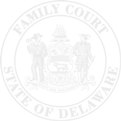 In and For  New Castle County   Kent County   Sussex CountyAFFIDAVIT OF SERVICE PURSUANT TO 10  C. §3104(d)Petitioner	v. Respondent		I swear that the foregoing statements are true and correct to the best of my knowledge and belief.  NameNameFile NumberFile NumberStreet AddressStreet AddressP.O. Box NumberP.O. Box NumberPetition NumberPetition NumberCity/State/Zip CodeCity/State/Zip CodeAttorney NameAttorney Name1.I amI amI amI amthe Petitioner or person duly authorizedthe Petitioner or person duly authorizedthe Petitioner or person duly authorizedto act for the Petitioner in this case.to act for the Petitioner in this case.to act for the Petitioner in this case.to act for the Petitioner in this case.to act for the Petitioner in this case.to act for the Petitioner in this case.to act for the Petitioner in this case.2.The Respondent The Respondent The Respondent The Respondent The Respondent is a non-resident of the State ofis a non-resident of the State ofDelaware who, on information and belief, resides at Delaware who, on information and belief, resides at Delaware who, on information and belief, resides at Delaware who, on information and belief, resides at Delaware who, on information and belief, resides at Delaware who, on information and belief, resides at Delaware who, on information and belief, resides at Delaware who, on information and belief, resides at 3. On On OnI mailed to Respondent by return receipt mail a copy of the summons and petition.I mailed to Respondent by return receipt mail a copy of the summons and petition.I mailed to Respondent by return receipt mail a copy of the summons and petition.I mailed to Respondent by return receipt mail a copy of the summons and petition.I also included any additional materials originally filed with the Court. The form of mail service I used was I also included any additional materials originally filed with the Court. The form of mail service I used was I also included any additional materials originally filed with the Court. The form of mail service I used was I also included any additional materials originally filed with the Court. The form of mail service I used was I also included any additional materials originally filed with the Court. The form of mail service I used was I also included any additional materials originally filed with the Court. The form of mail service I used was I also included any additional materials originally filed with the Court. The form of mail service I used was I also included any additional materials originally filed with the Court. The form of mail service I used was I also included any additional materials originally filed with the Court. The form of mail service I used was I also included any additional materials originally filed with the Court. The form of mail service I used was  USPS Certified  USPS Registered USPS Certified  USPS Registered USPS Certified  USPS Registered USPS Certified  USPS Registered USPS Certified  USPS Registered USPS Certified  USPS Registered USPS Certified  USPS Registered USPS Certified  USPS RegisteredOther (Please Specify FedEx, DHL, ETC.):           Other (Please Specify FedEx, DHL, ETC.):           Other (Please Specify FedEx, DHL, ETC.):           Other (Please Specify FedEx, DHL, ETC.):           4.4. On  I received the return receipt and that receipt was returned: I received the return receipt and that receipt was returned:Received   Refused   Unclaimed If returned “received” or “refused”, the return receipt is attached to this affidavit.Received   Refused   Unclaimed If returned “received” or “refused”, the return receipt is attached to this affidavit.Received   Refused   Unclaimed If returned “received” or “refused”, the return receipt is attached to this affidavit.Received   Refused   Unclaimed If returned “received” or “refused”, the return receipt is attached to this affidavit. On Respondent was served in a manner provided by law in the state where the  Respondent was served in a manner provided by law in the state where the Respondent was served. Provide detail and any supporting documentation.Respondent was served. Provide detail and any supporting documentation.Respondent was served. Provide detail and any supporting documentation.Respondent was served. Provide detail and any supporting documentation. On Respondent was personally served in a manner permitted for service in Delaware.A Return of Service Form 277 must be attached. A Return of Service Form 277 must be attached. A Return of Service Form 277 must be attached. AffiantAffiantAffiantAffiantAffiantAffiantDateSworn to and subscribed before me this  Sworn to and subscribed before me this  day of,